List 5 benefits of encouraging teammates in physical activity?1._______________________________________________________________________________________________2._______________________________________________________________________________________________3._______________________________________________________________________________________________4._______________________________________________________________________________________________5._______________________________________________________________________________________________Leadership Responsibilities: Knowing when to assume a leadership role is imperative for group success. Too many leaders can cause conflict and tension between group members and a lack of leadership can cause a group to be unproductive and off task. A quality leader generally possesses the following characteristics: Keeps the group focused on the task at handIs assertive and proactive when an issue or obstacle arisesValues their teammates opinions and makes them feel like their voice is being heard by the groupDelegates responsibilities so they don’t have to do it all by themselvesUnderstands and utilizes teammates strengths and weaknesses Maintains a safe environment and encourages teammatesProvides productive feedback to their individual teammate and the groupKnows when to make the final decisionAppropriate Risks in Physical Education: Physical Education is an environment where you will be challenged on a daily basis to step out of your comfort zone in order to see personal growth. 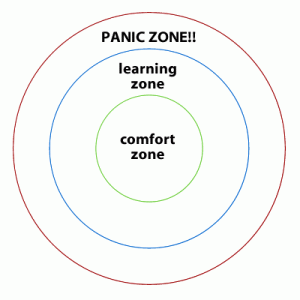 Physical Education: 7th GradePhysical Education: 7th GradeSocial Responsibility (Participation): Assessed Per UnitSocial Responsibility (Participation): Assessed Per UnitScore 4.0AdvancedA+In addition to a score 3.0 performance, a student who scores advanced will demonstrate the following:Assumes a coaching role by helping classmates, who need additional assistance, with tasks and assignmentsAssumes a leadership role when necessary and does so in a respectful mannerDemonstrates appropriate risk-taking in order to see personal growthConsistently volunteers to demonstrate or speak in class activities and discussionsIn addition to a score 3.0 performance, a student who scores advanced will demonstrate the following:Assumes a coaching role by helping classmates, who need additional assistance, with tasks and assignmentsAssumes a leadership role when necessary and does so in a respectful mannerDemonstrates appropriate risk-taking in order to see personal growthConsistently volunteers to demonstrate or speak in class activities and discussionsScore 3.5In addition to a score 3.0 performance:Demonstrates partial success with score 4.0 requirementsScore 3.0ProficientA-A student who scores proficient will demonstrate the following:Shows up every day to class, on time, and prepared to learn (includes homework, binder, & suit cuts) Actively participates, with the intention to improve, in all class activities and discussions. Positive, patient, and persistent when challenges are presented to them. Accepting of peers of all ability levels and encourages them to succeed. Respectful towards teacher and peers. Maintains a safe physical and emotional classroom environment. A student who scores proficient will demonstrate the following:Shows up every day to class, on time, and prepared to learn (includes homework, binder, & suit cuts) Actively participates, with the intention to improve, in all class activities and discussions. Positive, patient, and persistent when challenges are presented to them. Accepting of peers of all ability levels and encourages them to succeed. Respectful towards teacher and peers. Maintains a safe physical and emotional classroom environment. Score 2.5B- Score 2.0BasicC-A student who scores basic will occasionally fail to meet all 3.0 requirements: A student who scores basic will occasionally fail to meet all 3.0 requirements: Score 1.5DScore 1.0Below BasicD-A student who scores below basic consistently fails to demonstrate 3.0 requirements. A student who scores below basic consistently fails to demonstrate 3.0 requirements. F½ CreditScore  .5Does not maintain a safe class environment (physically or emotionally) Receives a behavioral referralRefuses to participate in class activities Has multiple unexcused tardies and/or absences throughout the unit